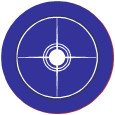 應徵類別：□ 教師 □ 職員 □其他          ※本校將依照個人資料保護法蒐集、處理與利用您以下所提供的個人資料；其中選填欄位，如已填寫，則視為您同意揭露該事項；未填寫則視同不同意揭露。 ※填寫注意事項：日期請以民國年記本人同意於正式錄取後，本應徵申請表將納入正式教職員人事資料中；並特此聲明，應徵申請表所陳述的資料皆屬事實且完整，若有任何的虛假或錯誤的陳述，包含省略任何重要的資料，都可能造成聘僱關係的撤銷。個人同意貴校可以調查本人信用、雇用紀錄及過去工作狀況，如有需要亦可調查本人薪資相關資料。                                                   申請人簽名：                      檢附證件：1. 本申請表 2. 自傳 3. 學歷證件影本(包含大學歷年成績單) 4.教師證或相關證照影本 5. 身分證影本(正、反兩面) 6.「我的檔案」─作品，如：教學設計、教材分析，或興趣專長作品等。7. 其他：績優獎狀、禪修結業證書影本來函請寄：54544 南投縣埔里鎮一新里中台路五號  「普台高級中學  人事室」收聯絡電話：（049）2932-899轉11701  傳真：（049）2932-003姓名姓名性別出生地出生地二吋脫帽正面相片二吋脫帽正面相片二吋脫帽正面相片二吋脫帽正面相片出生出生年   月   日年   月   日年   月   日年   月   日身分證字號身分證字號身分證字號二吋脫帽正面相片二吋脫帽正面相片二吋脫帽正面相片二吋脫帽正面相片法名法名皈依師德號皈依師德號皈依師德號二吋脫帽正面相片二吋脫帽正面相片二吋脫帽正面相片二吋脫帽正面相片婚姻
狀況婚姻
狀況□未婚    □已婚    □其他
 子     人    、    歲 女     人    、    歲□未婚    □已婚    □其他
 子     人    、    歲 女     人    、    歲□未婚    □已婚    □其他
 子     人    、    歲 女     人    、    歲□未婚    □已婚    □其他
 子     人    、    歲 女     人    、    歲□未婚    □已婚    □其他
 子     人    、    歲 女     人    、    歲□未婚    □已婚    □其他
 子     人    、    歲 女     人    、    歲□未婚    □已婚    □其他
 子     人    、    歲 女     人    、    歲□未婚    □已婚    □其他
 子     人    、    歲 女     人    、    歲□未婚    □已婚    □其他
 子     人    、    歲 女     人    、    歲□未婚    □已婚    □其他
 子     人    、    歲 女     人    、    歲□未婚    □已婚    □其他
 子     人    、    歲 女     人    、    歲□未婚    □已婚    □其他
 子     人    、    歲 女     人    、    歲□未婚    □已婚    □其他
 子     人    、    歲 女     人    、    歲□未婚    □已婚    □其他
 子     人    、    歲 女     人    、    歲二吋脫帽正面相片二吋脫帽正面相片二吋脫帽正面相片二吋脫帽正面相片戶籍
地址戶籍
地址□□□        縣市                   村里    鄰           街路     段    巷    弄     號之   （   樓）□□□        縣市                   村里    鄰           街路     段    巷    弄     號之   （   樓）□□□        縣市                   村里    鄰           街路     段    巷    弄     號之   （   樓）□□□        縣市                   村里    鄰           街路     段    巷    弄     號之   （   樓）□□□        縣市                   村里    鄰           街路     段    巷    弄     號之   （   樓）□□□        縣市                   村里    鄰           街路     段    巷    弄     號之   （   樓）□□□        縣市                   村里    鄰           街路     段    巷    弄     號之   （   樓）□□□        縣市                   村里    鄰           街路     段    巷    弄     號之   （   樓）□□□        縣市                   村里    鄰           街路     段    巷    弄     號之   （   樓）□□□        縣市                   村里    鄰           街路     段    巷    弄     號之   （   樓）□□□        縣市                   村里    鄰           街路     段    巷    弄     號之   （   樓）□□□        縣市                   村里    鄰           街路     段    巷    弄     號之   （   樓）□□□        縣市                   村里    鄰           街路     段    巷    弄     號之   （   樓）□□□        縣市                   村里    鄰           街路     段    巷    弄     號之   （   樓）□□□        縣市                   村里    鄰           街路     段    巷    弄     號之   （   樓）□□□        縣市                   村里    鄰           街路     段    巷    弄     號之   （   樓）□□□        縣市                   村里    鄰           街路     段    巷    弄     號之   （   樓）□□□        縣市                   村里    鄰           街路     段    巷    弄     號之   （   樓）通訊處通訊處□□□□□□□□□□□□□□□□□□□□□□□□□□□□□□□□□□□□□□□□□□□□□□□□□□□□□□電話電話(公)                   (宅)(公)                   (宅)(公)                   (宅)(公)                   (宅)(公)                   (宅)(公)                   (宅)(公)                   (宅)(公)                   (宅)(公)                   (宅)(公)                   (宅)(公)                   (宅)行動E-mail  E-mail  傳真緊急聯絡人緊急聯絡人緊急聯絡人緊急聯絡人關係關係關係電話學
歷學    校    名    稱學    校    名    稱學    校    名    稱學    校    名    稱學    校    名    稱學    校    名    稱學    校    名    稱日夜間部日夜間部日夜間部科   系科   系科   系畢業肄業肄業結業修業期間修業期間學
歷學    校    名    稱學    校    名    稱學    校    名    稱學    校    名    稱學    校    名    稱學    校    名    稱學    校    名    稱日日夜科   系科   系科   系畢業肄業肄業結業修業期間修業期間學
歷高中(職)高中(職)高中(職)高中(職)年  月~  年  月年  月~  年  月學
歷大學(專)大學(專)大學(專)大學(專)年  月~  年  月年  月~  年  月學
歷研究所研究所研究所研究所年  月~  年  月年  月~  年  月學
歷博士博士博士博士年  月~  年  月年  月~  年  月學
歷其他
(教育學程)等)其他
(教育學程)等)其他
(教育學程)等)其他
(教育學程)等)年  月~  年  月年  月~  年  月現
職學校(機構)學校(機構)學校(機構)學校(機構)職稱職稱職稱兼職    兼職    兼職    兼職    現
職專長專長專長專長一、二、一、二、一、二、一、二、一、二、一、二、一、二、一、二、一、二、薪級薪級薪級薪級經
歷學 校(機 構)名 稱學 校(機 構)名 稱學 校(機 構)名 稱學 校(機 構)名 稱學 校(機 構)名 稱學 校(機 構)名 稱擔 任 職 務擔 任 職 務擔 任 職 務擔 任 職 務擔 任 職 務服  務  期  間服  務  期  間服  務  期  間服  務  期  間服  務  期  間服  務  期  間服  務  期  間備 註經
歷年   月~    年   月年   月~    年   月年   月~    年   月年   月~    年   月年   月~    年   月年   月~    年   月年   月~    年   月經
歷年   月~    年   月年   月~    年   月年   月~    年   月年   月~    年   月年   月~    年   月年   月~    年   月年   月~    年   月經
歷年   月~    年   月年   月~    年   月年   月~    年   月年   月~    年   月年   月~    年   月年   月~    年   月年   月~    年   月服務總年資服務總年資服務總年資合格教師     年、代理(課)教師     年、實習教師     年、其他     年、合計      年合格教師     年、代理(課)教師     年、實習教師     年、其他     年、合計      年合格教師     年、代理(課)教師     年、實習教師     年、其他     年、合計      年合格教師     年、代理(課)教師     年、實習教師     年、其他     年、合計      年合格教師     年、代理(課)教師     年、實習教師     年、其他     年、合計      年合格教師     年、代理(課)教師     年、實習教師     年、其他     年、合計      年合格教師     年、代理(課)教師     年、實習教師     年、其他     年、合計      年合格教師     年、代理(課)教師     年、實習教師     年、其他     年、合計      年合格教師     年、代理(課)教師     年、實習教師     年、其他     年、合計      年合格教師     年、代理(課)教師     年、實習教師     年、其他     年、合計      年合格教師     年、代理(課)教師     年、實習教師     年、其他     年、合計      年合格教師     年、代理(課)教師     年、實習教師     年、其他     年、合計      年合格教師     年、代理(課)教師     年、實習教師     年、其他     年、合計      年合格教師     年、代理(課)教師     年、實習教師     年、其他     年、合計      年合格教師     年、代理(課)教師     年、實習教師     年、其他     年、合計      年合格教師     年、代理(課)教師     年、實習教師     年、其他     年、合計      年合格教師     年、代理(課)教師     年、實習教師     年、其他     年、合計      年教師證、
其他證照教師證、
其他證照教師證、
其他證照民國    年    月    日         字第          號，登記科目           民國    年    月    日         字第          號，登記科目           民國    年    月    日         字第          號，登記科目           民國    年    月    日         字第          號，登記科目           民國    年    月    日         字第          號，登記科目           民國    年    月    日         字第          號，登記科目           民國    年    月    日         字第          號，登記科目           民國    年    月    日         字第          號，登記科目           民國    年    月    日         字第          號，登記科目           民國    年    月    日         字第          號，登記科目           民國    年    月    日         字第          號，登記科目           民國    年    月    日         字第          號，登記科目           民國    年    月    日         字第          號，登記科目           民國    年    月    日         字第          號，登記科目           民國    年    月    日         字第          號，登記科目           民國    年    月    日         字第          號，登記科目           民國    年    月    日         字第          號，登記科目           教師證、
其他證照教師證、
其他證照教師證、
其他證照民國    年    月    日         字第          號，登記科目           民國    年    月    日         字第          號，登記科目           民國    年    月    日         字第          號，登記科目           民國    年    月    日         字第          號，登記科目           民國    年    月    日         字第          號，登記科目           民國    年    月    日         字第          號，登記科目           民國    年    月    日         字第          號，登記科目           民國    年    月    日         字第          號，登記科目           民國    年    月    日         字第          號，登記科目           民國    年    月    日         字第          號，登記科目           民國    年    月    日         字第          號，登記科目           民國    年    月    日         字第          號，登記科目           民國    年    月    日         字第          號，登記科目           民國    年    月    日         字第          號，登記科目           民國    年    月    日         字第          號，登記科目           民國    年    月    日         字第          號，登記科目           民國    年    月    日         字第          號，登記科目           教師證、
其他證照教師證、
其他證照教師證、
其他證照民國    年    月    日         字第          號，登記項目           民國    年    月    日         字第          號，登記項目           民國    年    月    日         字第          號，登記項目           民國    年    月    日         字第          號，登記項目           民國    年    月    日         字第          號，登記項目           民國    年    月    日         字第          號，登記項目           民國    年    月    日         字第          號，登記項目           民國    年    月    日         字第          號，登記項目           民國    年    月    日         字第          號，登記項目           民國    年    月    日         字第          號，登記項目           民國    年    月    日         字第          號，登記項目           民國    年    月    日         字第          號，登記項目           民國    年    月    日         字第          號，登記項目           民國    年    月    日         字第          號，登記項目           民國    年    月    日         字第          號，登記項目           民國    年    月    日         字第          號，登記項目           民國    年    月    日         字第          號，登記項目           語
文
能
力種類請依1~5等級自評，5表最佳請依1~5等級自評，5表最佳請依1~5等級自評，5表最佳請依1~5等級自評，5表最佳上台授課上台授課證照證照專
長
興
趣項   目等級
請依1~5等級自評，5表最佳上台授課上台授課證照證照語
文
能
力種類聽說讀寫可否有無專
長
興
趣項   目等級
請依1~5等級自評，5表最佳可否有無語
文
能
力專
長
興
趣語
文
能
力專
長
興
趣語
文
能
力專
長
興
趣信念一、請問您選擇至本校任職的最主要原因是什麼？二、請問您的教育理念是？三、宗教信仰： □佛教  □道教  □一貫道  □天主教  □基督教  □回教  □其他           一、請問您選擇至本校任職的最主要原因是什麼？二、請問您的教育理念是？三、宗教信仰： □佛教  □道教  □一貫道  □天主教  □基督教  □回教  □其他           一、請問您選擇至本校任職的最主要原因是什麼？二、請問您的教育理念是？三、宗教信仰： □佛教  □道教  □一貫道  □天主教  □基督教  □回教  □其他           一、請問您選擇至本校任職的最主要原因是什麼？二、請問您的教育理念是？三、宗教信仰： □佛教  □道教  □一貫道  □天主教  □基督教  □回教  □其他           一、請問您選擇至本校任職的最主要原因是什麼？二、請問您的教育理念是？三、宗教信仰： □佛教  □道教  □一貫道  □天主教  □基督教  □回教  □其他           一、請問您選擇至本校任職的最主要原因是什麼？二、請問您的教育理念是？三、宗教信仰： □佛教  □道教  □一貫道  □天主教  □基督教  □回教  □其他           一、請問您選擇至本校任職的最主要原因是什麼？二、請問您的教育理念是？三、宗教信仰： □佛教  □道教  □一貫道  □天主教  □基督教  □回教  □其他           一、請問您選擇至本校任職的最主要原因是什麼？二、請問您的教育理念是？三、宗教信仰： □佛教  □道教  □一貫道  □天主教  □基督教  □回教  □其他           一、請問您選擇至本校任職的最主要原因是什麼？二、請問您的教育理念是？三、宗教信仰： □佛教  □道教  □一貫道  □天主教  □基督教  □回教  □其他           一、請問您選擇至本校任職的最主要原因是什麼？二、請問您的教育理念是？三、宗教信仰： □佛教  □道教  □一貫道  □天主教  □基督教  □回教  □其他           一、請問您選擇至本校任職的最主要原因是什麼？二、請問您的教育理念是？三、宗教信仰： □佛教  □道教  □一貫道  □天主教  □基督教  □回教  □其他           一、請問您選擇至本校任職的最主要原因是什麼？二、請問您的教育理念是？三、宗教信仰： □佛教  □道教  □一貫道  □天主教  □基督教  □回教  □其他           一、請問您選擇至本校任職的最主要原因是什麼？二、請問您的教育理念是？三、宗教信仰： □佛教  □道教  □一貫道  □天主教  □基督教  □回教  □其他           一、請問您選擇至本校任職的最主要原因是什麼？二、請問您的教育理念是？三、宗教信仰： □佛教  □道教  □一貫道  □天主教  □基督教  □回教  □其他           一、請問您選擇至本校任職的最主要原因是什麼？二、請問您的教育理念是？三、宗教信仰： □佛教  □道教  □一貫道  □天主教  □基督教  □回教  □其他           一、請問您選擇至本校任職的最主要原因是什麼？二、請問您的教育理念是？三、宗教信仰： □佛教  □道教  □一貫道  □天主教  □基督教  □回教  □其他           訊息
來源□精舍  推薦人：         精舍  住持法師(簽名)               □網路      □親友     □其他          □精舍  推薦人：         精舍  住持法師(簽名)               □網路      □親友     □其他          □精舍  推薦人：         精舍  住持法師(簽名)               □網路      □親友     □其他          □精舍  推薦人：         精舍  住持法師(簽名)               □網路      □親友     □其他          □精舍  推薦人：         精舍  住持法師(簽名)               □網路      □親友     □其他          □精舍  推薦人：         精舍  住持法師(簽名)               □網路      □親友     □其他          □精舍  推薦人：         精舍  住持法師(簽名)               □網路      □親友     □其他          □精舍  推薦人：         精舍  住持法師(簽名)               □網路      □親友     □其他          □精舍  推薦人：         精舍  住持法師(簽名)               □網路      □親友     □其他          □精舍  推薦人：         精舍  住持法師(簽名)               □網路      □親友     □其他          □精舍  推薦人：         精舍  住持法師(簽名)               □網路      □親友     □其他          □精舍  推薦人：         精舍  住持法師(簽名)               □網路      □親友     □其他          □精舍  推薦人：         精舍  住持法師(簽名)               □網路      □親友     □其他          □精舍  推薦人：         精舍  住持法師(簽名)               □網路      □親友     □其他          □精舍  推薦人：         精舍  住持法師(簽名)               □網路      □親友     □其他          □精舍  推薦人：         精舍  住持法師(簽名)               □網路      □親友     □其他          備
註
欄